Saddleback Valley Unified School District Community Services 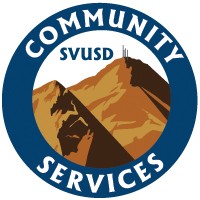 New Instructor Class ProposalPlease complete entire formReturn this form to the Community Services DepartmentWe will review it for our upcoming session and contact you if we are able to offer your class(es).Business/Organization  Click here to enter text.  Click here to enter text.  Click here to enter text.Contact PersonClick here to enter text.Click here to enter text.Click here to enter text.AddressClick here to enter text.Click here to enter text.Click here to enter text.City, StateClick here to enter text.ZipClick here to enter text.TelephoneClick here to enter text.EmailClick here to enter text.Session(s)Session(s)Winter   ☐Winter   ☐Spring	☐Summer☐          Fall   ☐☐          Fall   ☐☐          Fall   ☐☐          Fall   ☐# of weeksClick here to enter text.Click here to enter text.Day(s)Mon ☐Tue ☐Wed ☐Thu ☐Fri ☐Sat ☐Suggested Class TitleClick here to enter text.Class Description(must be 45 words or less)Click here to enter text.Proposed Class FeeClick here to enter text.Where will the class be located?School Facility ☐	Indoor ☐	Outdoor ☐Where will the class be located?Other ☐ Please specify: Click here to enter text.Is there any additional cost to the participants?	Yes ☐	No ☐Is there any additional cost to the participants?	Yes ☐	No ☐Material Fee*Click here to enter text.*This fee should not be included in the class fee.*This fee should not be included in the class fee.What does this fee include?Click here to enter text.Where will students purchase materials?Click here to enter text.Preferred Time(s)Morning ☐	Afternoon  ☐	Evening  ☐Morning ☐	Afternoon  ☐	Evening  ☐Length of ClassLength of ClassClick here to enter text.Class Min/MaxClick here to enter text.Age Min/MaxAge Min/MaxClick here to enter text.Click here to enter text.Specific equipment neededClick here to enter text.Click here to enter text.Past experience in teaching this programClick here to enter text.Click here to enter text.ReferencesReferencesReferencesNameOrganizationPhone NumberClick here to enter text.Click here to enter text.Click here to enter text.Click here to enter text.Click here to enter text.Click here to enter text.Click here to enter text.Click here to enter text.Click here to enter text.Can the public contact you for more information?	Yes ☐	No  ☐Can the public contact you for more information?	Yes ☐	No  ☐If so, what is your correct public contact information?Click here to enter text.Emailcommunityservices@svusd.orgFax(949) 454-0790Mail25631 Peter Hartman Way Mission Viejo, CA 92691Attn: Community Services Department